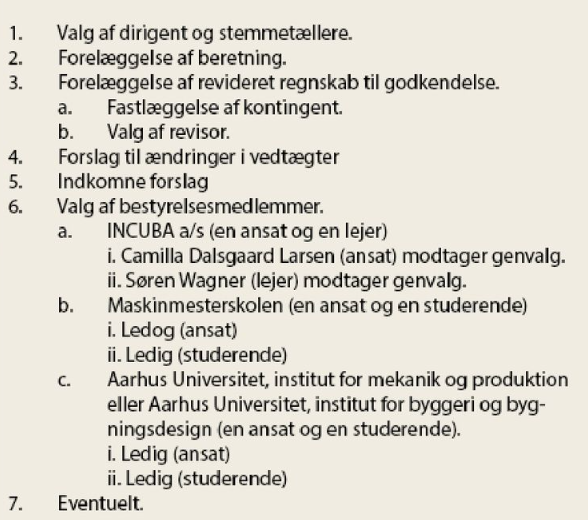 Patrik er digent og stemmeteller Der fremlæggels Beretningen for 2023Yoga er polulør 10-20 pers hver torsdag Fitness gruppen samarbejde er godt – der er skiftet en masse fejlagtigt Udluftning er blevet kigget på og der er blevet bedre luftFoamrolers, kæder osv er købt indFlere fra inkuba er blevet fokuseret på for at få dem med indVi er kommet på storskærm i foyen Camilla og regnskab Hun er ikke kyndig, men gør et rigtig god arbejde! Vi har en fin økonomi Vi passer på vores penge, hvis der kommer uforudsete udgifterVi skal ikke have overskud på den måde Yoga er gratis Vi har haft lille stigining i kontigenter, faldne udgifter til udstyr Andre omkostninger: Codak, hjemmeside osv Daniel vores indstruktør er fortsat i 2023 – han bidrager til vejledning og her været valgt for at give ud af overskudet og give medlemmerne noget brugbart igen Vi skal bruge penge på en hjemmeside, der ikke fungere optimalt Der er bøvl med medlemsstatus Der bliver spurgt efter hvad udgifterne går til Er der lovgrav på maskiner i centeret – skal de synes osv? 
- Fitness gruppen tager ansvaret, da vi betaler for dem. De vedligeholder udstyr osv. og ser om det er slidt og skal skiftes Vi står til at skulle betale for ny rude osv Spørgsmål: Kan folk udefra komme ind – i og med de studerende hopper ud af bygningen. Det er kun folk der er i bygningen Regnskabes godkendes Skal kontingentet fastholdes? Vi fastholder det. Revisor Den samme vælges – peter fra realvision Nye vedtægter fremlægges – Alle ændringer stemmes for Valg af bestyrelse2xMicheal kommer med fra maskinmesterSøren schøler fra inkuba er valgt ind Lars hopper ud og giver pladsen videre – der er ingen representanter fra AUNæste år er der valg for studenrende og lejer §7.4Eventuelt Der er taget en lille gave med til alle der er kommet, for at få flere med til generalforsamlingen  